GOVERNO DO ESTADO DE RONDÔNIA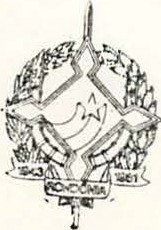 GOVERNADORIADECRETO	Nº 1962 DE 20	DE MARÇO DE 1984.O GOVERNADOR DO ESTADO DE RONDÔNIA, usandodas atribuições que lhe confere a Lei Complementar Nº 041,	de22 de dezembro de 1981,RESOLVE:Conceder afastamento do país ao servidor JOSE LAERTE DE ARAÚJO, Diretor Geral do Departamento de Estra­ das de Rodagem, deste Estado, para participação e apresentação de trabalho técnico na Conferência Internacional sobre "Carre teras/Desorrollo" organizada pelos Governos da França e Dina marca e, viagem de estudos sobre o assunto em várias cidades da França, Itália e Dinamarca, no período de 17/05 a 13/06/84.Janilene Vasconcelos de MeloGovernadora em Exercício